Name:		Shoukat Ali Soomro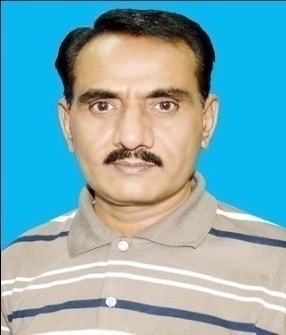 Designation:	Assistant ProfessorDepartment:	Land and Water ManagementFaculty:		Agricultural EngineeringCell Phone No.	+92  300-802-2844Email:		sasoomro@sau.edu.pkExperience:		07 Years as Assistant Professor (FAE) SAU Tandojam03 Years as Lecturer (FAE) SAU Tandojam10 Years as Water Management Supervisor, AE&WM, SindhPublications: 	12 published in national and international JournalsQualification:	Ph. D. (Irrigation and Drainage), FAE (SAU) TandojamM. E. (Land and Water Management), FAE (SAU) TandojamB.E. (Agricultural Engineering), FAE (SAU) TandojamMembership: 	PEC Registration No. AGRI/2547.Member of Program Team for Degree Program M.E. and Ph.D. (LWM) under Directorate of Quality Enhancement Cell, SAU TandojamMember of Board of Studies (LWM), (FAE), SAU TandojamMember of Vigilance and Counselling Committee (FAE), SAU TandojamFaculty Representative (FAE), SAU TandojamFactotum (FAE), SAU TandojamAchievements:	Supervised 12 groups of undergraduate students		Produced 15 M.E. Students as main Supervisor and 5 students are working				Produced 23 M.E. Students as Co-Supervisor				Technical Assessment of 12 Synopsis of M.E. Students			Teaching to undergraduates and PostgraduatesExpertise:		Irrigation EngineeringDrainage Engineering		Water Management		Land Management		Land Scaping